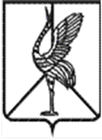 Администрация городского поселения «Шерловогорское»муниципального района «Борзинский район» Забайкальского края ПОСТАНОВЛЕНИЕ1 марта 2024 года                                                                                             № 83поселок городского типа Шерловая ГораО признании утратившим силу постановление администрации городского поселения «Шерловогорское» от 20.09.2017г. № 371 «Об утверждении административного регламента предоставления муниципальной услуги «Предоставление решения о согласовании архитектурно-градостроительного облика объекта»  	  В соответствии со ст. 14 Федерального закона от 6 октября 2003 года N 131-ФЗ «Об общих принципах организации местного самоуправления в Российской Федерации», ст. 34 Устава городского поселения «Шерловогорское», администрация городского поселения «Шерловогорское» постановляет:1. Признать утратившим силу постановление администрации городского поселения «Шерловогорское» от 20 сентября 2017 года № 371 «Об утверждении административного регламента предоставления муниципальной услуги «Предоставление решения о согласовании архитектурно-градостроительного облика объекта».2. Настоящее постановление вступает в силу на следующий день после дня его официального опубликования в периодическом печатном издании газете «Вестник городского поселения «Шерловогорское» и обнародования на специально оборудованном стенде в фойе 2 этажа административного здания администрации городского поселения «Шерловогорское» по адресу: Забайкальский край, Борзинский район, пгт.Шерловая Гора, ул.Октябрьская, д.12.3. Настоящее постановление подлежит размещению на сайте муниципального образования в информационно-телекоммуникационной сети «Интернет» (www.шерловогорское.рф).Глава городского поселения «Шерловогорское»                                                                           М.В. Глазунов                            